Publicado en  el 29/05/2014 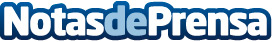 La DIRCOM de Red.es, Teresa Cruz, entrega el Premio FICOD a ‘Talents United’Datos de contacto:Nota de prensa publicada en: https://www.notasdeprensa.es/la-dircom-de-red-es-teresa-cruz-entrega-el_1 Categorias: Premios Innovación Tecnológica http://www.notasdeprensa.es